Chemistry 1 Reference SheetD = m/v							c = λνK = °C + 273							c = Speed of light = 3.0 x 108 m/sAvogadro's number						E = hν6.022 x 1023 particles = 1 mole								h = Planck’s constant = 6.626 x 10-34 J·sError = Experimental value – Accepted value								Percent yield =    actual yield      x 100%Percent Error =     |Error|	       x 100%					theoretical yield			Accepted value								Specific heat of water = 4.18 J/g·°CM = mol of solute        L of solution		Heat = mass of substance·specific heat of substance·change in temperature								H = m·c·∆T  M1V1 = M2V2							PV = nRTGas constant, R = 0.0821 L·atm/mol·KElectronegativity (using the Pauling Scale)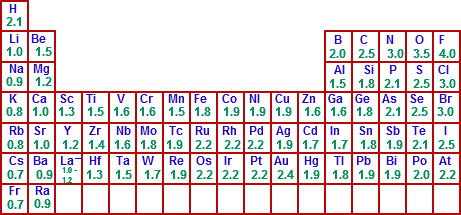 Electronegativity DifferencePolyatomic IonsC2H3O- Acetate				CrO4-2	Chromate			NO3-  NitrateNH4+  Ammonium ion			Cr2O7-2	Dichromate			NO2-  NitriteCO32-  Carbonate			CN- Cyanide				OH-  Hydroxide ionClO-  Hypochlorite			COOH-  Formate  			PO43-   Phosphate		ClO2-  Chlorite				MnO42-	Manganate			PO33-  PhosphiteClO3- Chlorate				MnO4- Permanganate			SO42-  SulfateClO4- Perchlorate			C2H4-  Oxalate  				SO32-  Sulfite<0.5Nonpolar0.5 – 1.7Polar covalent>1.7Ionic